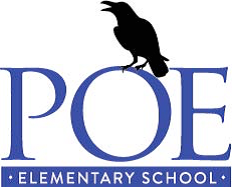 Jeff AmersonPrincipalBrooke BradburnPresidentJigna CooperPast PresidentLeslie WubbenhorstPresident ElectJanet FloodSecretaryStacie GaffVP-VIPS AdministrationKrystal HatchettVP-VIPS CommunicationJohn RobinsonTreasurerRyan WitzVP-Budget & FinanceJanet CollinsBack to School ChairmanSara HebertSchool Supplies ChairmanAnjanette BlewerLucinda KotterShannon WitzSchool Uniform ChairmanLesli RowellDirectory ChairmanHeather HoustonIncoming Kindergarten ChairmanPoe Elementary PTO5100 Hazard Street Houston, TX 77098(713) 535-3780www.poepto.orgWelcome to the 2016 – 2017 Poe Elementary School Year! Whether you are new to Poe Elementary or have been a member of our Poe family for years, the beginning of a new academic year brings anticipation, excitement and change for the entire family! On behalf of the Poe Elementary PTO, let me welcome you by saying that our goal is to make your transition into this new school year as smooth as possible. The PTO would like to invite you to several events to help prepare and get you excited for the year.Incoming Kindergarten Playdates are scheduled on July 9th and August 20th from 10 a.m. to 12 p.m. at the school playground for incoming kindergarten or new-to-Poe parents and children. Spend time learning what to expect on the first day of school and making new friends.Back-to-School Packet Return on Tuesday, August 16th and Wednesday, August 17th from 4 p.m. to 6 p.m. are the times to find out your teacher’s name and turn in your registration packet. You can also pay for school supplies, order school uniforms, join the PTO and more. Back-to-School Social on Thursday, August 18th from 4:30 p.m. to 6:30 p.m. is all about meeting the teacher, popcorn, ice cream and socializing! Catch up with friends after the summer break and get your kids excited about the new school year by joining us!Kiss and Cry Coffee on Monday, August 22nd at 8:15 a.m. gives you a chance to enjoy the milestone that this year brings. Whether the milestone is leaving a new kindergartener or accepting that you have a fifth grader, you will need a smiling friend with coffee and a donut to kick-off your day. First Day of School Parent’s Luncheon on Monday, August 22nd at 12 p.m. helps you celebrate the new school year. Join other parents for good food and great company! Location to be announced in August. The cost is $40 per person and all funds go directly back to the Poe PTO.Skip the lines by visiting www.poepto.org which has a refreshed look, new digital forms and credit card payment options. It is your new one-stop-shop for all back-to-school needs. Please visit to pay for school supplies, order school uniforms, pay your PTO dues, express interest in volunteering, find important dates and events, subscribe to weekly email blasts, submit your information for the school directory, purchase yearbook, etc.Stay informed by receiving The Raven, the weekly email blast, about upcoming events and activities. To receive the weekly email, visit www.poepto.org/communications and subscribe. These weekly email blasts will replace LivingTree communications.I look forward to being a part of this new school year with your family. Please do not hesitate to contact me directly if you have any questions at president@poepto.org or 281.546.8204!  Sincerely,Brooke Ellen Bradburn2016 – 2017 Poe PTO President